　　月　　日（　　）　　　　　３年　　組　　　番　氏名　１　自分の生き方について考えてみましょう。　　　①高校へ進学…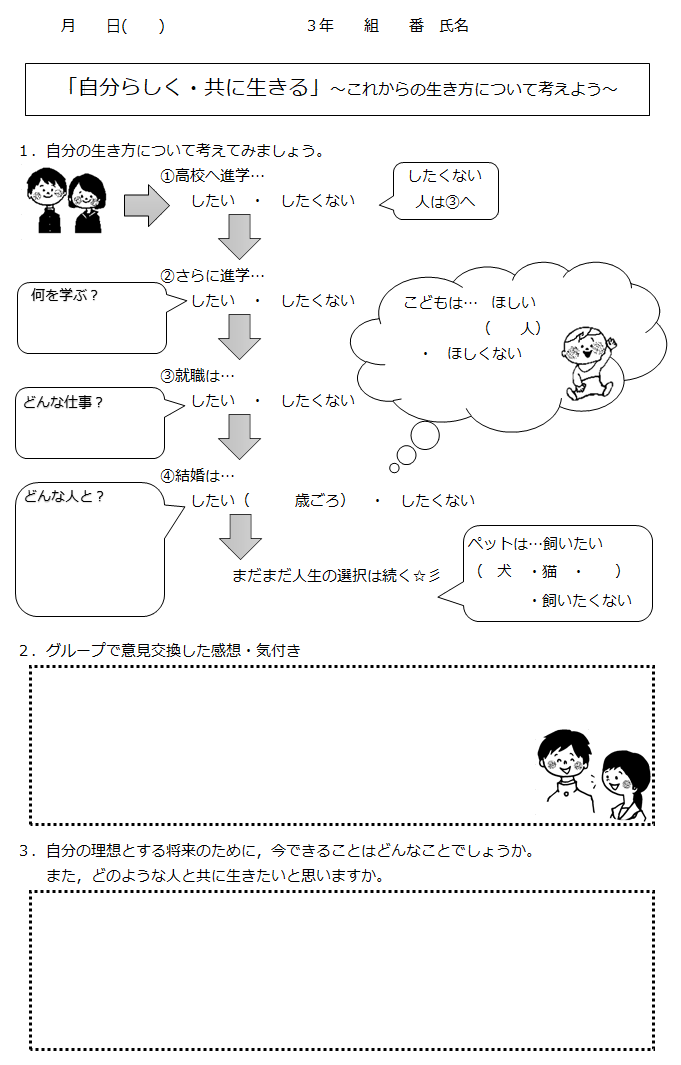 　　　　したい　　・　　したくない　　　　　　　　　　　②さらに進学…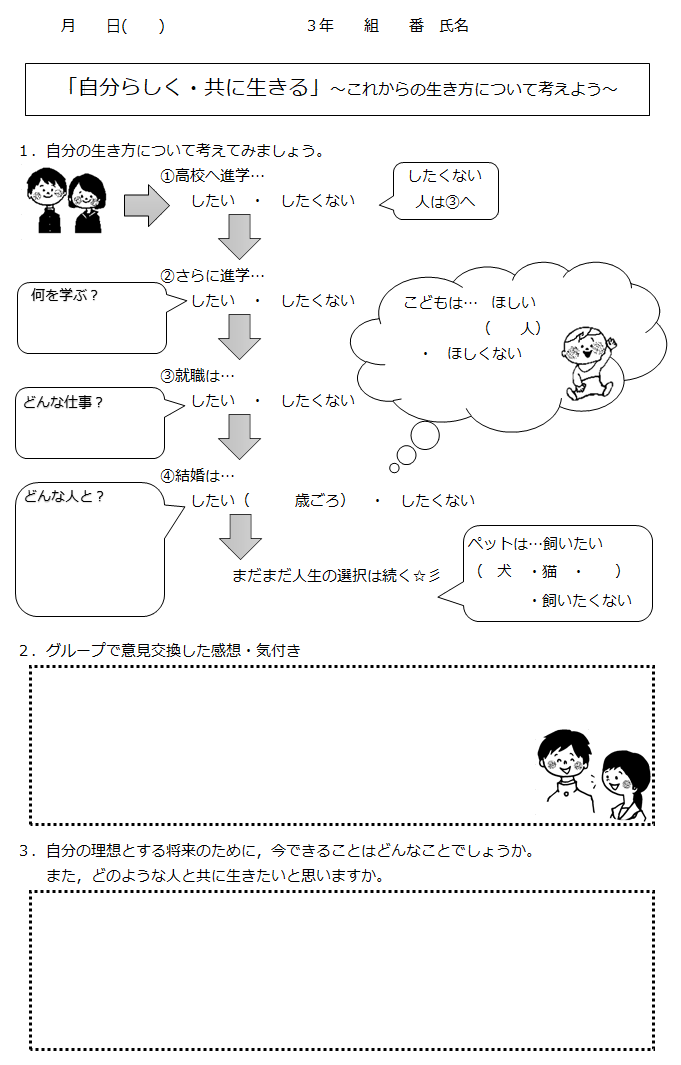 　　　　　　　　　　　　したい　　・　　したくない　　　　　　　　　　　③就職は…　　　　　　　　　　　　したい　　・　　したくない　　　　　　　　　　　④結婚は…　　　　　　　　　　　　したい（　　歳ごろ）　・　したくない　　　　　　　　　　　　　　　　まだまだ人生の選択は続く☆彡２　グループで意見交換をした感想や気付いたことを書きましょう。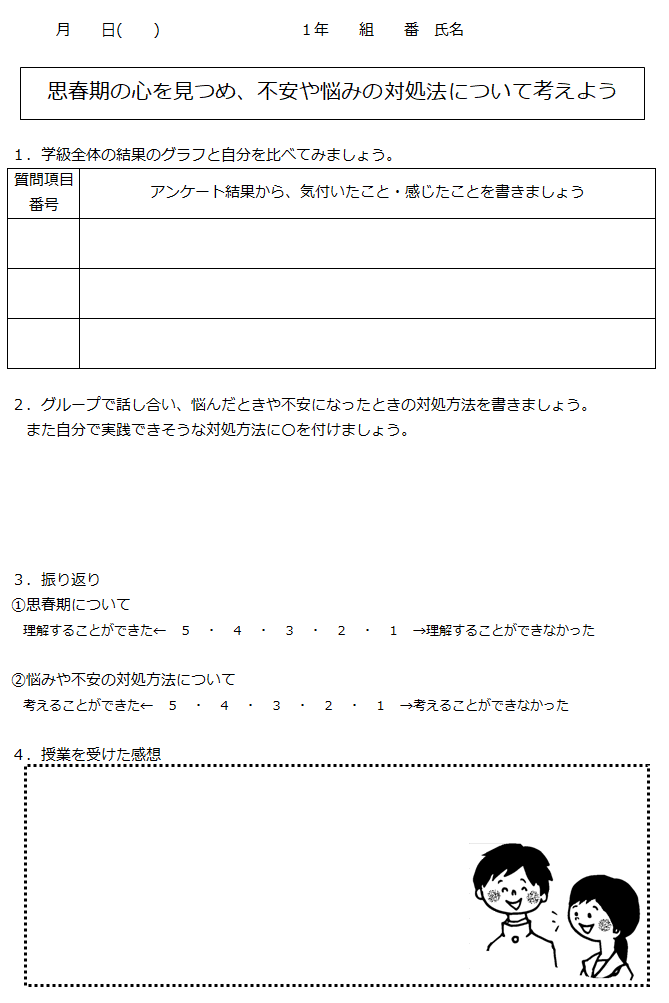 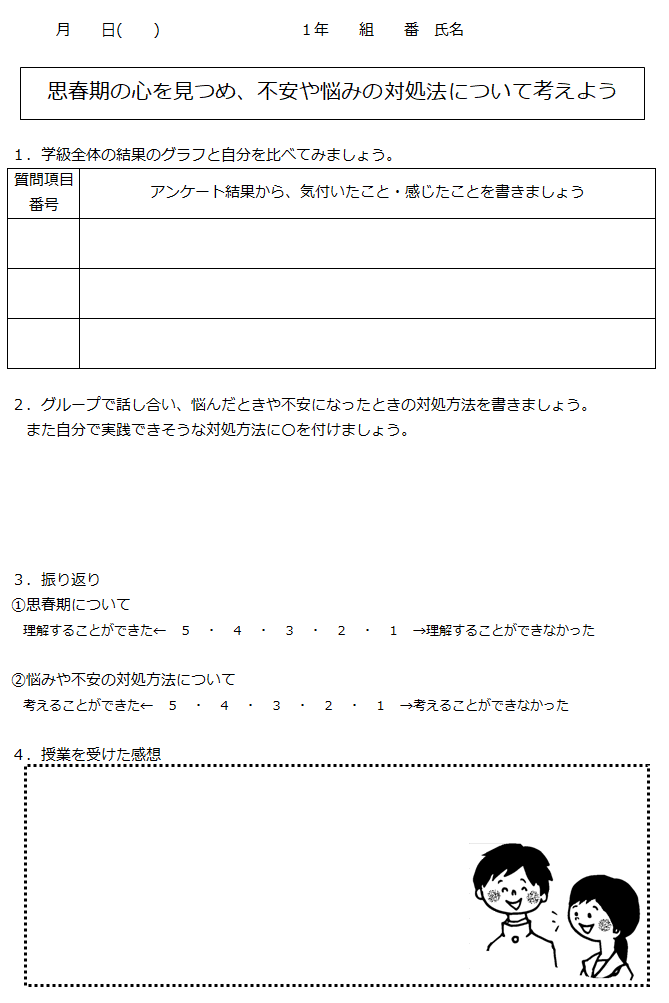 ３　自分の理想とする将来のために、今できることはどのようなことでしょうか。　　また、どのような人と共に生きたいと思いますか。